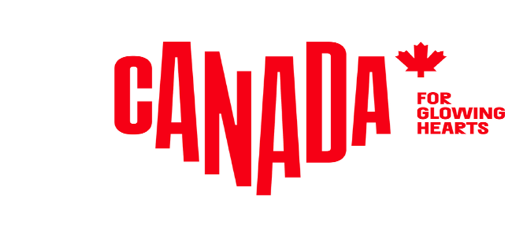 M E D I E N I N F O R M A T I O NPressemitteilung (03/2022)Kanada lockert die Einreise-RegelungenAb dem 28. Februar 2022: Einreise mit Antigen-Schnelltest möglich, Ankunftstest nach Zufallsprinzip ohne Quarantäne Bochum, 16. Februar 2022 – Kanada lockert ab dem 28. Februar 2022 die Einreiseregelungen! Ein Covid-Test nach der Ankunft wird nur nach Zufallsprinzip durchgeführt, Quarantäne bis zum Ergebnis ist nicht nötig. Damit können Reisende ihren Urlaub sofort starten. Statt des zuvor obligatorischen PCR Tests wird jetzt auch ein autorisierter Antigen-Schnelltest akzeptiert und die Einreise nach Kanada wird zudem wieder an allen kanadischen Flughäfen möglich sein. Reisende ohne kanadischen Pass benötigen weiterhin einen kompletten Impfschutz, um nach Kanada fliegen zu können. Ungeimpfte Kinder unter zwölf Jahren, die mit vollständig geimpften Eltern reisen, können weiterhin ohne Quarantäne einreisen, Einschränkungen bei bestimmten Aktivitäten sind mit den neuen Regelungen nicht mehr vorgesehen. Für den Trip ins Ahornland ist weiterhin das bestätigte ArriveCan Formular sowie die die Electronic Travel Authorization (eta) Pflicht. Die angekündigten Reise-Erleichterungen sind der Anfang umfassender Lockerungen der Reise-Regelungen, die phasenweise umgesetzt werden sollen. Der kanadische Gesundheitsminister Jean-Yves Duclos begründet die Anpassung der Einreiseregelungen mit der sich aktuell entspannenden Situation in Kanada: Der Höhepunkt der Omikron-Welle sei überschritten, die Impfquote im Land hoch und Schnelltests in ausreichender Anzahl vorhanden. Zur Pressemitteilung von Government Canada geht’s hier: https://www.canada.ca/en/public-health/news/2022/02/government-of-canada-lightens-border-measures-as-part-of-transition-of-the-pandemic-response.htmlDie aktuellen Einreisebestimmungen für Kanada finden sich unter: https://travel.gc.ca/travel-covidZusätzlich zu den Einreisebestimmungen nach Kanada gelten in den einzelnen Provinzen und Territorien separate Regelungen für Reisende. Informationen dazu finden sich unter: https://travel.gc.ca/travel-covid/travel-restrictions/provincesInformationen und Zugang zu ArriveCan gibt’s hier: https://www.canada.ca/en/public-health/services/diseases/coronavirus-disease-covid-19/arrivecan.htmlZum Antrag für eta geht’s hier: https://www.canada.ca/en/immigration-refugees-citizenship/services/visit-canada/eta.htmlInformationen für die Redaktion: Weitere Informationen für Medien, viele Story Ideas, Storyteller und alle Pressemitteilungen undNews gibt’s unter: www.kanada-presse.deUnseren Media-Newsletter und Pressemitteilungen können Sie hier abonnieren.Über Destination CanadaDestination Canada ist das offizielle kanadische Marketing-Unternehmen für den Tourismus. Wir möchten die Welt dazu inspirieren, die kulturelle Vielfältigkeit Kanadas zu entdecken. Gemeinsam mit unseren Partnern in der Tourismusbranche und den Regierungen der Territorien und Provinzen von Kanada bewerben und vermarkten wir Kanada in zehn Ländern weltweit, führen Marktforschungen durch und fördern die Entwicklung der Branche und ihrer Produkte.  www.canada.travel/corporatePressekontakt:Destination Canadaproudly [re]presented byThe Destination OfficeKIRSTEN BUNGARTSENIOR PUBLICIST/ MANAGER PR & MEDIA Phone: +49 (0) 234 324 980 75, Fax: +49 (0) 234 324 980 79kirsten@destination-office.de , www.kanada-presse.de, www.keepexploring.de